СОВЕТ ДЕПУТАТОВ муниципального образования Чёрноотрожский сельсовет Саракташского района оренбургской областитретий созывР Е Ш Е Н И Е внеочередного тридцать третьего  заседания Совета депутатов Чёрноотрожского сельсовета третьего созыва28.03.2019                                  с. Чёрный Отрог                                          № 201Заслушав и обсудив представленный главой муниципального образования Чёрноотрожский сельсовет Саракташского района Оренбургской области Габзалиловым Зуфаром Шигаповичем ежегодный отчёт о результатах своей деятельности и  деятельности администрации сельсовета за 2018 годСовет депутатов Чёрноотрожского сельсоветаРЕШИЛ:1. Утвердить ежегодный отчёт главы муниципального образования Чёрноотрожский сельсовет Саракташского района Оренбургской области Габзалилова Зуфара Шигаповича о результатах своей деятельности и  деятельности администрации сельсовета за 2018 год согласно приложению к настоящему решению.2. Признать деятельность главы муниципального образования Чёрноотрожский сельсовет Саракташского района Оренбургской области Габзалилова Зуфара Шигаповича за 2018 год удовлетворительной.3. Контроль за исполнением настоящего решения возложить на заместителя председателя Совета депутатов Чёрноотрожского сельсовета Гусева П.Г.4. Настоящее решение вступает в силу со дня подписания, подлежит обнародованию и размещению на официальном сайте администрации муниципального образования Чёрноотрожский сельсовет Саракташского района Оренбургской области в сети «Интернет». Председатель Совета депутатов,глава муниципального образования                                            З.Ш. ГабзалиловПриложение к решению Совета депутатов сельсоветаот 28.03.2019    № 201Ежегодный отчёт о результатах своей деятельности и деятельности администрации сельсовета за 2018 год главы муниципального образования Чёрноотрожский сельсоветДеятельность муниципального образования Чёрноотрожский сельсовет в 2018 году была организована в соответствии с Федеральным законом от 06.10.2003 №131-ФЗ «Об общих принципах организации местного самоуправления в Российской Федерации», Законом Оренбургской области от 05.07.2006  №191/57-IV-ОЗ «Об организации местного самоуправления в Оренбургской области» и на основании Устава муниципального образования Чёрноотрожский сельсовет. На 1 января 2018 года среднегодовая численность населения составляет 3557 человек (2017 году – 3630), хозяйств - 1534 (2016 год -1476). Родилось в 2018 году   31 ребенок (2017 год - 39), умерло в 2018 году – нет данных    (2017 год - 68).Территория сельсовета составляет 33 тысячи га.О работе Совета депутатовДеятельность Совета депутатов осуществлялась согласно Регламента работы Совета депутатов.  В состав Совета депутатов третьего созыва входят 9 депутатов. В течение года функционировали постоянные комиссии Совета депутатов: постоянная комиссия по мандатным вопросам,  вопросам местного самоуправления, законности, правопорядка, казачества, работе с общественными и религиозными объединениями, национальным вопросам и делам военнослужащих;постоянная комиссия по бюджетной, налоговой и финансовой политике, собственности и экономическим вопросам, торговле и быту;постоянная комиссия по образованию, здравоохранению, социальной политике, делам молодежи, культуре и спорту. В 2018 году проведено 10 заседаний Совета депутатов третьего созыва (2017 год - 8), принято 51 решение (2017 год - 55). На них рассмотрены следующие вопросы:об исполнении бюджета муниципального образования Чёрноотрожский сельсовет за 2017 год;об отчёте главы муниципального образования Чёрноотрожский сельсовет о работе администрации сельсовета  в 2017 году;о внесении изменений в решение Совета депутатов Чёрноотрожского сельсовета от 21 декабря 2017 года № 135 «О бюджете Черноотрожского сельсовета на 2018 год и плановый период 2019-2020 гг.»;об организации летнего труда и отдыха детей на территории сельсовета;об утверждении Порядка формирования и использования бюджетных средств муниципального дорожного фонда;о внесении изменений в генеральный план муниципального образования;о внесении изменений в правила землепользования и застройки;  о назначении и организации публичных слушаний по проекту Устава;об обращении в Избирательную комиссию Оренбургской области с ходатайством о возложении полномочий ИКМО Чёрноотрожского  сельсовета на ТИК Саракташского района Оренбургской области;о выполнении плана работы по профилактике коррупционных и иных правонарушений в администрации муниципального образования;о  принятии  Устава  муниципального образования  Чёрноотрожский  сельсовет:об отчёте депутатов в избирательных округах;об установлении границ  территории, на которой осуществляется территориальное общественное самоуправление;о созыве конференции граждан по инициативе населения села Изяк-Никитино;о проекте бюджета Чёрноотрожского сельсовета на 2019 год и на плановый период 2020 и 2021 годов;о передаче к осуществлению части полномочий администрации Чёрноотрожского сельсовета на 2019 год;о внесении изменений в Правила благоустройства;об утверждении бюджета  Чёрноотрожского сельсовета на 2019 год и на плановый период 2020 и 2021 годов;о созыве собрания граждан по инициативе населения села Аблязово и ряд других вопросов, входящих в компетенцию Совета депутатов. Всеми депутатами Совета депутатов третьего созыва представлены сведения о своих доходах, расходах, об имуществе и обязательствах имущественного характера, а также о доходах, расходах, об имуществе и обязательствах имущественного характера своих супруги (супруга) и несовершеннолетних детей за 2017 год.Принят в 2018 году новый Устав муниципального образования Чёрноотрожский сельсовет.О работе администрации сельсоветаДеятельность администрации сельсовета осуществлялась в соответствии с Положением об администрации сельсовета. Штат администрации сельсовета укомплектован полностью и согласно штатному расписанию. Муниципальными служащими администрации представлены сведения о своих доходах, расходах, об имуществе и обязательствах имущественного характера, а также о доходах, расходах, об имуществе и обязательствах имущественного характера своих супруги (супруга) и несовершеннолетних детей за 2017 год.  По итогам работы муниципальных образований сельских поселений Саракташского района за 2018 год в районном смотре-конкурсе среди муниципальных образований с численностью населения свыше 1000 человек Чёрноотрожский сельсовет признан лучшим.В 2018 году в администрации сельсовета принято 213 постановлений главы администрации сельсовета (2017 - 238), 27  распоряжения по личному составу (2017 – 44).  В течение 2018 года осуществляли свою деятельность общественные организации:- административная комиссия (председатель комиссии  Понамаренко Оксана Сергеевна) - проведено 7 заседаний, рассмотрено 21  протокол (2017 – 6 заседаний, 13 протоколов), наложен административный штраф в сумме  13 500 рублей, взыскано 10 000 рублей.- ОИДН (председатель Мерзликина Елена Геннадьевна) - проведено 7 заседаний (2017-12 заседаний). Выездное заседание комиссии по делам несовершеннолетних и защите их прав Саракташского района состоялось 26.06.2018 года в с. Черный Отрог. На 31.12.2018 года на территории сельсовета проживают 7 несовершеннолетних, состоящих на учёте в КДН и 1 семья в социально опасном положении.-    Совет ветеранов (председатель Гусев Петр Григорьевич) - проведено 7 заседаний (2017- 8 заседаний);- Женсовет (председатель Жучкова Валентина Никифоровна) - проведено 8 заседаний (2017 - 7 заседаний);- Общественный Совет по профилактике преступлений и правонарушений (председатель Заикин Алексей Алексеевич) – проведено 6 заседаний (2017 – 6 заседаний); - Совет старейшин (председатель Жабина Татьяна Никитична) – проведено 2 заседания в 2019 году;- 6 старост  сел (в 2018 году жители села Изяк-Никитино и села Студенцы  избрали новых старост в связи со сложением полномочий ранее действующих).   Николай Николаевич Лушников, более 17 лет проработал старостой села Студенцы и по собственному заявлению снял с себя полномочия и жители села на сходе граждан 26 апреля  избрали старостой села Студенцы Марата Адылбаевича Кужранова.    Алексей Алексеевич Анисимов, более 15 лет проработавший старостой села Изяк-Никитино также по собственному заявлению снял с себя полномочия и жители села на сходе граждан 2 ноября  избрали нового старосту, а Совет депутатов Чёрноотрожского сельсовета утвердил старостой села Изяк-Никитино  Олега Алексеевича Анисимова.В целях охраны общественного порядка на общественных началах функционирует добровольная народная дружина Чёрноотрожского сельсовета (все народные дружинники застрахованы от несчастных случаев, имеют нагрудные знаки, удостоверения, в 2018 году приобретены светоотражающие жилеты).       Большую роль в охране общественного порядка, сохранении и развитии казачьих традиций и обычаев, проведении мероприятий по военно-патриотическому воспитанию молодёжи, культурно-массовой и спортивной работе играет Черноотрожское станичное казачье общество.2018 год был объявлен в районе Годом организации и развития   территориального общественного самоуправления (ТОСов). В 2018 году в с. Изяк-Никитино и с. Аблязово с целью самоорганизации граждан по месту их жительства для самостоятельного и под свою ответственность осуществления собственных инициатив по вопросам местного значения созданы ТОСы (территориальное общественное самоуправление).       Наши волонтёры принимали активное участие в патриотических акциях «Георгиевская ленточка», «Вахта Памяти», «Бессмертный полк», оказывали помощь пожилым людям, инвалидам, воспитанникам детских садов. Решением Совета депутатов муниципального образования Чёрноотрожского сельсовета третьего созыва от  28.11.2018 №186 «О передаче части полномочий администрации Чёрноотрожского сельсовета Саракташского района Оренбургской области администрации муниципального образования Саракташский район  2019 год» ряд полномочий переданы администрации Саракташского района: по обеспечению услугами организаций культуры и библиотечного обслуживания жителей за счет межбюджетных трансфертов;по градостроительной деятельности:- выдача разрешений на строительство, разрешений на ввод объектов в эксплуатацию при осуществлении строительства, реконструкции, капитального ремонта объектов капитального строительства.по определению поставщиков (подрядчиков, исполнителей) для муниципальных заказчиков администрации  сельсовета;по организации; водоснабжения населения сельсовета;по организации теплоснабжения населения сельсовета;по организации водоотведения на территории сельсовета;по осуществлению муниципального земельного  контроля;по осуществлению муниципального  контроля в области торговой деятельности;по осуществлению муниципального контроля за организацией и осуществлением деятельности по продаже товаров (выполнению работ, оказанию услуг) на розничных рынках;по осуществлению муниципального контроля за обеспечением сохранности автомобильных дорог местного значения;по осуществлению муниципального лесного контроля;по осуществлению муниципального контроля в сфере транспортного обслуживания населения на территории сельсовета;по осуществлению внутреннего муниципального финансового контроля;по осуществлению муниципального контроля в сфере закупок товаров, работ, услуг для обеспечения муниципальных нужд;по осуществлению муниципального жилищного контроля;по осуществлению муниципального контроля в области использования и охраны особо охраняемых природных территорий местного значения.Решением Совета депутатов муниципального образования Чёрноотрожского сельсовета третьего созыва от  28.11.2018 №185 «О передаче к осуществлению части полномочий администрации Чёрноотрожского сельсовета Саракташского района Оренбургской области по осуществлению внешнего муниципального финансового контроля на 2019 год» полномочия по осуществлению внешнего муниципального финансового контроля на 2019 год переданы  контрольно-счетному органу «Счетная палата» Саракташского района.В администрации сельсовета ведется работа с обращениями граждан, всего в 2018 году зарегистрировано 37 письменных обращений (2017 год- 19), на все даны ответы. 12 декабря 2018 года в здании администрации был организован общероссийский день приема граждан. Через Интернет-приёмную поступило 2 обращения.Выдано справок на основании выписок с похозяйственных книг всего:                     2041 шт. (2017 год - 2520)              в т.ч.  о составе семьи -  1893 (2017 год - 2397)              о ЛПХ                           -   148 (2017 год -123)В 2018 году проведено 14 собраний граждан в 7 населенных пунктах, в них приняло участие  623 человека, с охватом от 27 человек  в малых селах, до 118 человек  в крупных населенных пунктах. В 2018 году проведено 11 Дней информации.Администрация размещает  в государственной информационной  системе жилищно-коммунального   хозяйства (ГИС ЖКХ)  информацию о жилищном фонде, стоимости  и  перечне  услуг  по управлению  общим имуществом в многоквартирных домах, работах по содержанию и ремонту общего   имущества   в   многоквартирных   домах, а  также  иную информацию, связанную с жилищно-коммунальным хозяйством.Администрация размещает новые присвоенные и недостающие адресные  данные жилых домов  в  Федеральную информационную адресную систему (ФИАС).Администрация сельсовета при  предоставлении государственных услуг, не вправе требовать от заявителей документы, подтверждающие факт внесения платы за услугу, в том числе об оплате государственной пошлины, взимаемой за предоставление государственных и муниципальных услуг. Для подтверждения этого факта использует сведения, содержащиеся в Государственной информационной системе о государственных и муниципальных платежах (ГИС ГМП).Налажено взаимодействие с Федеральной службой государственной регистрации, кадастра и картографии (Росреестр). Для устранения необходимости для граждан и организаций собирать и предоставлять в администрацию документы, которые могут быть запрошены администрацией, используется информационная система (ИС «Полтава»).Продолжается активная работа по информированию населения о возможности получения услуг в электронном виде (через портал государственных услуг) и офисе «Мои документы».В портале Государственных услуг в 2018 году дополнительно зарегистрировано 22 человека.Администрация сельсовета также размещает информацию в Федеральной государственной информационной системе территориального планирования (ФГИС ТП),  государственной информационной системе ГИС «Энергоэффективность». Для работы бухгалтерии установлены необходимые программные продукты  «1-С бухгалтерия», «1С - Зарплата и кадры», «Криста», «СБиС».При работе с информационными  системами используются квалифицированные электронные подписи. Администрация имеет официальный сайт в сети интернет www.чёрноотрожский-сельсовет56.рф, который совершенствуется, обновляется и поддерживается в актуальном состоянии.Исполнение государственных полномочийСогласно Закона оренбургской области от 29.08.2018 №1171/292-VI-03 «О прекращении исполнения отдельными органами местного самоуправления Оренбургской области полномочий на государственную регистрацию актов гражданского состояния и о внесении изменений в Закон Оренбургской области «О наделении органов местного самоуправления полномочиями на государственную регистрацию актов гражданского состояния» с 1 сентября 2018 года прекращены полномочия у администрации сельсовета на государственную регистрацию актов гражданского состояния.За период с января по август 2018 года зарегистрировано актов рождения – 20 (2017 год – 22), актов о смерти  - 21  (2017 год – 8), актов об установлении отцовства – 2 (2017 год – 7), актов о заключении брака – 6 (2017 год – 16). Для ведения первичного воинского учета на территориях, где отсутствуют военные комиссариаты, предусмотрены субвенции. За 2018 год  поступило 206 739 рублей денежных субвенций на осуществление полномочий по первичному воинскому учету, и они в полном объеме использованы по целевому назначению.В течение 2018 года проведены сверки с  военным  комиссариатом учетных карточек военнообязанных, состоящих на учете в администрации и проверки по ведению воинского учета в организациях и учреждениях муниципального образования Чёрноотрожский сельсовет. Также в 2018 году проводилась проверка комиссией военного комиссариата Оренбургской области осуществления первичного воинского учета, в том числе целевого использования субвенций в администрации муниципального образования Чёрноотрожский сельсовет. По итогам проверки выставлена оценка «хорошо».В 2018 году администрация Чёрноотрожского сельсовета участвовала в смотре-конкурсе по организации воинского учета и бронирования среди администраций муниципальных образований Оренбургской области. На конкурс был предоставлен видеофильм и фотоальбом про организацию воинского учета в администрации Чёрноотрожского сельсовета. По результатам конкурса администрация Чёрноотрожского сельсовета заняла I место среди администраций муниципальных образований Оренбургской области за 2018 год.В соответствии со ст.37 Федерального закона «Основы законодательства о нотариате»  заместитель главы администрации имеет право совершать ряд нотариальных действий для лиц, зарегистрированных по месту жительства или месту пребывания в населенных пунктах сельсовета: удостоверено доверенностей – 347 (2017 год – 82);освидетельствованы верности копий документов и выписок из них – 10 (2017 год - 14);освидетельствованы подлинности подписи на документах – 14 (2017 год - 5).Сведения об удостоверении или отмене завещания или доверенности отправляются в нотариальную палату Оренбургской области  в форме электронного документа, подписанного квалифицированной электронной подписью в течение пяти рабочих дней со дня совершения нотариального действия для внесения таких сведений в реестр нотариальных действий единой информационной системы нотариата. Бюджет сельсоветаВ 2018 году в доходную часть бюджета сельсовета при плане 22 049,96  млн. руб. поступило 22 254,88 млн. руб., что составляет 100,9% к уточненному плану.Объем собственных налоговых и неналоговых доходов в структуре доходов бюджета составил более 55,5% или 12,35 млн. руб. Прирост к предыдущему году составил более 2,76 млн. рублей, которые были направлены на содержание объектов культуры и на решение вопросов благоустройства.Безвозмездные поступления от бюджетов других уровней в бюджет сельсовета составили 9 904,24 млн. рублей, в том числе дотация бюджетам поселений на выравнивание уровня бюджетной обеспеченности 7 953,99 млн. руб., что на 1,0 млн. руб. больше первоначального плана.        Основным источником наполняемости бюджета является НДФЛ, при плане 6 625,0 млн. рублей его поступило в бюджет сельсовета 6 707,13 млн. рублей, что составляет 101,2% к уточненному плану, т.е. доля в собственных доходах составила  54,3 %.    Для бюджета поселения важным источником формирования доходов является земельный налог. Его собираемость составила 2,45 млн. рублей или 102%  к плановым назначениям.   При уточненном годовом плане 22 389,869 млн. рублей, исполнение расходной части бюджета составило 22079,875 млн. рублей, или 98,6%.Администрация сельсовета в прошедшем году, как и ранее, не имела задолженности по выплате заработной платы работникам бюджетной сферы.       В целом выполнены все показатели по заработной плате работников бюджетной сферы, утвержденные в дорожных картах в соответствии с «майскими» Указами Президента. Одним из механизмов экономии средств местного бюджета является осуществление закупок для муниципальных нужд путём проведения конкурентных процедур.В 2018 году было размещено 3 заказа на поставку товаров (выполнение работ, оказание услуг) для  обеспечения муниципальных нужд  на сумму 2 333,7 тыс. рублей.Экономия денежных средств за 2018 год  от проведённых торгов составила 160 005 рублей.Дебиторская задолженность на 1 января 2019 года составила 89 420,59  руб. в т.ч.:  по коммунальным услугам (аванс за газ)  - 29 787,54 руб.; по прочим услугам (аванс за экспертизу сметной документации объекта)  - 59 633,05 руб. По состоянию на 1 января 2019 года перед учреждением числится  кредиторская задолженность в размере 280 972,61 руб. в том числе:услуги  связи – 583,15 руб.;коммунальные услуги (за электроэнергию) - 272 364,22 руб.;аренда помещения - 3 547,24 руб.;приобретение материалов (ГСМ)-4 478 руб. Причина – не предоставлены счета - фактуры за декабрь 2018 года.Просроченной дебиторской задолженности нет. Долгосрочной задолженности  нет.   Незавершенных объектов капитального строительства, а также вложений в объекты недвижимого имущества за отчетный период 2018 года нет.Средства на счетах бюджета в органе Федерального казначейства на 01.01.2019 года составили в сумме -514 917 руб..УчрежденияОбеспечивая право граждан на образование, на территории сельсовета функционируют 4 общеобразовательные школы: МОБУ «Черноотрожская средняя общеобразовательная школа им. Черномырдина В.С.» - 279 учащихся, 31 педагог.  В Чёрноотрожской школе действует казачий класс.   Команда юных казачат Чёрноотрожской школы имени В.С. Черномырдина стала победителем Всероссийского смотра - конкурса «Лучший казачий кадетский корпус» и была награждена Дипломом министерства образования и науки России. Среди значимых достижений:  казачьи военно-спортивные соревнования «Сполох-2018» - областной этап – победители;  казачьи военно-спортивные соревнования «Сполох-2018» - межрегиональный этап – победители;  казачьи военно-спортивные соревнования «Сполох-2018» - Всероссийский этап – 4 место;  «Школа Оренбуржья» - 2 место;  «Грант Губернатора» - победители;  всероссийский конкурс «Серафимовский учитель» - победитель;  всероссийский конкурс «Лучший казачий класс» - победители;  казачьи военно-спортивные соревнования на кубок Главы Саракташского района – победители;  всероссийская олимпиада школьников по учебным предметам (муниципальный этап) – 7 призеров.    При подготовке к новому отопительному сезону возникли серьезные вопросы по подаче тепла в здание школы и в многоквартирный дом. Благодаря принятым мерам со стороны администрации Саракташского района и отдела образования школа работала в штатном режиме в осенне-зимний период.  Межрегиональный общественный фонд Черномырдина «Поддержка и развитие среднего класса» завершает строительство новой школы на 350 мест.МОБУ «Никитинская средняя общеобразовательная школа» - 74 учащихся, 15 учителей. В здании школы работает дошкольная группа, которую посещают 33 ребенка, заботятся о малышах 2 воспитателя.  В 2018 году благодаря спонсорской помощи предприятия ООО «Оренбив»  на сумму более 1,6 млн. рублей произведен ремонт кровли основного здания школы.         Ежедневно на 2 школьных автобусах осуществлялся подвоз 74 учащихся из 3 населенных пунктов.МОБУ «Студенецкая основная общеобразовательная школа»  - 39 учащихся, 9 педагогов.МОБУ «Советская основная общеобразовательная школа»  - 10 учащихся, 6 педагогов. ГКОУ  «Специальная (коррекционная) школа-интернат»  с. Чёрный Отрог - на 29.12.2018 в школе-интернате обучалось 102 воспитанника.Значимые достижения:За участие в национальном чемпионате по профессиональному мастерству среди инвалидов и лиц с ограниченными возможностями здоровья «Абилимпикс» присуждено  3 место в компетенции «Вязание крючком» - в региональном этапе;   дипломами Международных конкурсов награждены  4 педагога  и 8 воспитанников;  дипломами Всероссийских конкурсов награждены 10 педагогов и 10 воспитанников;  дипломами областных и районных фестивалей и конкурсов награждены  2 педагога и 5 воспитанников.МДОБУ «Черноотрожский детский сад «Солнышко»  рассчитан на 220 мест, на сегодняшний день детский сад посещают 143 ребенка (действует 7 групп).    В 2018 году в детском оздоровительном духовно-патриотическом  лагере «Светоч»  смогли отдохнуть  432 ребенка (в 2017 – 420 детей).Черноотрожская врачебная амбулатория обслуживает участок с населением 1557 человек (жители с. Черный Отрог, ст. Черный Отрог, с. Студенцы). Работает дневной стационар на 7 коек. Ведется педиатрический приём (899 детей) врачом педиатром и медицинской сестрой. В  поликлинике  ведут  прием  врач терапевт, зубной врач. В селах медицинскую помощь оказывают 5 ФАПов. Функционирует подстанция скорой медицинской помощи.Интересна и насыщена культурная жизнь Чёрноотрожского сельсовета. Во всех селах действуют учреждения культуры, в 4 селах – учреждения библиотечного обслуживания (с. Черный Отрог, ст. Черный Отрог, с. Студенцы, с. Никитино). В 2018 году статус «модельной» библиотеки присвоен Никитинской. На территории Чёрноотрожского сельсовета шесть коллективов имеют и ежегодно подтверждают звание «Народный».Впервые на территории Чёрноотрожского сельсовета проведен конкурс на лучшее новогоднее оформление территории Чёрноотрожского сельсовета, итоги которого были подведены на открытии главной ёлки Чёрноотрожского сельсовета. Благодаря активному участию жителей, предприятий и учреждений,  администрации Чёрноотрожского сельсовета  в новогоднем  оформлении территории Чёрноотрожского сельсовета, в районном конкурсе «Новогоднее настроение» муниципальное образование Чёрноотрожский сельсовет стало победителем и заняло I место.В филиале «Детская школа искусств села Черный Отрог» ведется музыкальное обучение на трех отделениях: народные инструменты, фортепиано, музыкальный фольклор. Количество обучающихся в 2018 году составило 27 человек.Финансовое обеспечение части переданных полномочий в области культуры межбюджетные трансферты по культуре на оплату труда работников культуры составили 7 250 000 руб.Во все учреждения культуры и библиотеки, кроме Аблязовского и Советского клубов, подведен интернет, подведена телефонная связь, в целях профилактики терроризма и экстремизма, а также в минимизации и ликвидации последствий проявлений терроризма и экстремизма оснащены камерами наружного и внутреннего видеонаблюдения. Также камера наружного наблюдения установлена на въезде в с. Черный Отрог с возможностью распознавания государственных номеров автомототранспорта в любое время суток и хранения базы данных.       Ежемесячно     производится  техническое  обслуживание средств видеонаблюдения.        В рамках социально - значимых мероприятий на 2019 год предусмотрены средства на проведение  текущего ремонта клуба пос. Советский  на сумму 200 тыс. рублей.Коллектив АНО «Историко-мемориальный музей Виктора Степановича Черномырдина» активно участвует в жизни муниципального образования. По итогам конкурса были определены победители и вручены Премии им. В.С. Черномырдина и организована поездка для лауреатов конкурса в г. Москва. Организованы выставки «Люди поля: внуки о дедах», «Доблестный гражданин Оренбуржья» в областном музее (к 80-летию В.С. Черномырдина, выставка подготовлена совместно с сотрудниками Оренбургского губернаторского музея).В 9 сентября 2018  года участники международного молодежного образовательного форума «Евразия» познакомились с селом Черный Отрог – малой родиной известного политического деятеля нашей страны В.С. Черномырдина. Подробнее узнать о жизни и работе Виктора Степановича молодые люди из России, Казахстана, Сирии, Ирина смогли в ходе посещения музея. Яркие впечатления оставили  экспозиции: «В.С. Черномырдин: путь в историю», «Кабинет Председателя Правительства», «Коллекция автомобилей», «Актовый зал райкома: колхозный миф», «Премьер вне кабинета», выставка «Сергей Степанов», «Библиотека и архив Черномырдина». Ребята посетили мастер-классы, связанные с местным ремеслом – пуховязанием. На долгую память участники форума заложили аллею дружбы на территории детского сада «Солнышко».  Развитие физической культуры и массового спортаОрганизация мероприятий в области физической культуры, спорта и туризма является важным направлением в работе администрации. Участие наших спортсменов в районных, областных и российских спортивных мероприятиях по лыжам, рукопашному бою, мини футболу и по другим видам спорта тому подтверждение. Ирмагамбетов Ербол и Жалгастаев Талгат в составе сборной Саракташского района стали чемпионами по мини – футболу в XX областных зимних сельских спортивных играх «Оренбургская снежинка». В рамках возможностей бюджета покупается спортивный инвентарь и спортивные товары, оказывается финансовая поддержка сборной команде Саракташского района для участия в областных соревнованиях.ПроизводствоОбщая площадь сельхозугодий по сельсовету составляет 32 670 гектар, из них пашни – 24 345 гектар.На 1 января 2019 года во всех категориях хозяйств насчитывается 1878 голов крупного рогатого скота (ООО «СП «Колос»- 800 голов, ООО «МК «Меркурий» -1020 голов), в том числе коров 559 голов (ООО «СП «Колос»- 200 голов); свиней - 759 голов; овец и коз - 930 голов; лошадей - 72 головОбщество с ограниченной ответственностью «Сельскохозяйственное предприятие «Колос» (генеральный директор Рахим Каландарович Сапаев)Земли сельхозугодий – 46,6 тыс.га.Текущее поголовье более КРС 800 голов, в том числе мясных 600 и молочных 200, надой молока за 2018 год – 3 409 тонн, на одну фуражную корову 4261 кг, среднесуточный надой более 10 кг на корову.Среднемесячный фонд оплаты труда более 10 млн. рублей без учета пенсионных и социальных налогов.  Средняя заработная плата работников без учета центрального офиса более 19 тысяч рублей в месяц.В 2018 году приобретено новое  оборудование: 13 жаток, 10 плугов, закуплена кормозаготовительная техника, всего на сумму более 25 млн. рублей. Вложено в ремонт техники и оборудования более 30 млн. руб.В 2019 году запланировано приобретение 6 культиваторов, 1 сеялки, 6 скоростных борон на общую сумму 27,5 млн. рублей.В 2018 году посеяно под урожай 2019 года 4500 га озимыхПлан сева на 2019 год:25 384 га ярового сева, в том числе:- пшеница 6578 га- ячмень 3013 га- овес 305 га- подсолнечник 12383 га- кукуруза 1303 га- суданка на сено 1802 гаКроме того к уборке предполагается 1746 га многолетних трав.В 2019 году планируется заготовить более 10 тысяч тонн сена, около 20 тысяч тонн силоса, около 4 тысяч тонн ячменя и овса. ООО «СП «Колос» стремится максимально обеспечить кормами собственное поголовье и население.ООО «МТС-АГРО»  (директор Надыршин Марат Губайдулович) работает на Чёрноотрожского сельсовета с 2001 года. Среднесписочная численность работников  - 29 человек.В настоящее время обрабатывается всего 7600 га сельскохозяйственных угодий, из них  6700 га - пашня.  Валовой сбор за 2018 год составил 7500 тонн. ООО «КХ «Самбулла» (директор Джамиль Мнирович  Сулейманов) обрабатывает 1900 га, валовый сбор в 2018 году составил 1500 тонн (пшеница и подсолнечник), что составило 10 ц/га. Среднесписочная численность работников 9 человек.Значимой в сохранении произведенной продукции является деятельность Чёрноотрожского ХПП. ЗАО «Черноотрожское ХПП» (генеральный директор Жанбаев Жадгер Бахчанович) является стабильно работающим предприятием на протяжении многих последних лет. Коллектив предприятия составляет 32 человека. В 2018 году данным предприятием заготовлено  25634 тонн зерна (2017 -  29048 тонн), в том числе  12318 тонн подсолнечника (2017 - 11536 тонн), отгружено 28635 тонн зерна (2017 - 21112  тонны), в том числе  9733  тонн подсолнечника (2017 –2438 тонны). Просушено  7832 тонн зерна (2017 – 8841). Кроме того, построены и введены в эксплуатацию зерносклад, столовая, КПП, приобретено новое телескопическое оборудование.Стабильно работает коллектив ООО «Оренбив» - предприятие, занимающееся убоем крупного рогатого скота.  Среднесписочная численность предприятия  на 01.01.2018 года составила 231человек (2017 год – 230  человек). В 2018 году было забито 56,6 тысяч голов скота. Объем производства составил: мясо – 10 065 тонн, субпродукты – 1746 тонн, шкуры – 1356 тонн, техническое сырье – 5420 тонн. В 2018 году завершилось строительство холодильных камер, цеха шкур и гаража, ведутся работы по расширению предубойной базы, строительству новой котельной, водозаборной скважины и очистных сооружений. Продолжается реализация приоритетного инвестиционного проекта Оренбургской области  «Строительство новой очереди завода по убою и переработке крупного рогатого скота ООО «Оренбив», что позволит достичь объема забоя скота в 100 тысяч голов в год. В ООО «Оренбив» планируется строительство откормочной площадки с мощностью до 8 тысяч голов.Ежегодно в соответствии с договором производится собственникам выплата арендной платы за использование общедолевой собственности на земельные участки сельскохозяйственного назначения.Определенный вклад в развитие сельскохозяйственного производства вносят крестьянско - фермерские и личные подсобные хозяйства сельсовета.Одним из главных направлений в деятельности администрации является содействие в развитии сельскохозяйственного производства. Каждый земельный участок сельскохозяйственного назначения должен находиться в обработке.В 2018 году  было проведено 8 собраний участников долевой собственности на земельные участки сельскохозяйственного назначения.С начала 2019 года проведено 8 собраний, на 15 апреля назначено еще одно собрание. На них рассматривались вопросы согласования и утверждения проектов межевания земельных участков, заключения и расторжении договоров аренды на земельные участки и условиях договора аренды, избрания лиц,  уполномоченных от имени  участников долевой собственности без  доверенности  совершать юридические действия, внесения изменений в сведения Единого государственного реестра недвижимости в связи с проведением работ по устранению пересечений с границами полос отводов для автомобильных дорог.  На сегодня сформированы новые земельные участки сельскохозяйственного назначения. Определены собственники и арендаторы земельных участков. Продолжается работа по заключению договоров аренды. Идет активная работа к началу весенне полевых работ.Основными задачами, стоящими перед АПК в растениеводстве являются: - совершенствование структуры посевных площадей в сторону увеличения чёрных паров, увеличение площади озимых  культур, проведения агрохимического обследования на всей посевной площади района, увеличение площади применения минеральных удобрений для гарантированного обеспечения животноводства кормами и обеспечение восстановления плодородия почв, расширение площади многолетних трав; В животноводстве:- наращивание выпуска качественной продукции, в том числе молока, выращивание и сохранность молодняка с использованием более современных вакцин и лекарственных препаратов, строительство отвечающих современным зооветеринарным требованиям животноводческих помещений;Нашими общими задачами являются создание условий для привлечения молодых специалистов, привлечение инвестиций.Предпринимательство и обслуживаниеМалые предприятия и индивидуальные предприниматели оказывают услуги торговые, транспортные, общественного питания, хлебопечения, парикмахерские, ремонта автотранспорта, шиномонтажа, автомоечные и другие,  выступает в качестве работодателя, сохраняющего или создающего новые рабочие места, что в свою очередь снимает социальную напряженность, источника налоговых поступлений в местный бюджет.Жилищное строительство и ЖКХЖилищный фонд составляет 72,1 тыс. кв.м., в т.ч. 4 многоквартирных дома. Жильцы выбрали способ непосредственного управления и избрали председателей Совета МКД.  В 2018 году на территории сельсовета  введено в эксплуатацию  7 домов общей площадью 1818,2 кв.м., в том числе по сёлам:с. Аблязово: 2 дома,  общая площадь 141,8 кв.м.;с. Черный Отрог: 4 дома, общая площадь 1602,6 кв.м.;с. Никитино: 1 дом, общая площадь 73,8 кв.м.;из них  по областной программе «Сельский дом» 3 дома общей площадью 349,6 кв.м..В целом по Саракташскому району за 2018 год введено в эксплуатацию 115 домов общей площадью 15152 кв.м..Всего на учете на улучшение жилищных условий состоит 101 семья.  Из них  15 многодетных семей. За 2018 год поставлено на учет 7 семей, в том числе 3 многодетные семьи. Предоставлена по программе «Молодой специалист», нуждающийся в улучшении жилищных условий, социальная выплата, выданная в рамках реализации программы «Обеспечение жильем молодых семей» семье Тошпулатова  Э.Г. (с. Аблязово) на постройку жилого дома  площадью 99,7 кв.м. и она составила  1 058 400 рублей.  В 2018 году приватизированы из муниципального жилищного фонда один дом и одна квартира в пос. Советский.За 2018 год районной администрацией через торги  заключены договора  аренды на  3 земельных участка общей площадью 4200 кв.м. для индивидуального жилищного строительства в селах Никитино и Студенцы. Для дальнейшего жилищного строительства внесены все необходимые изменения в Генеральный план и Правила землепользования и застройки Чёрноотрожского сельсовета, проект изменений был подготовлен в АО НПО «Проектный институт «Оренбурггражданпроект».Определены и поставлены на кадастровый учет границы всех населенных пунктов.   Проведено 2 публичных слушания по изменению вида разрешенного использования земельного участка. В 2018 году в собственность муниципального образования оформлены следующие объекты: улицы: Степная, Больничная, Пионерская, Комсомольская, Школьная в селе Черный Отрог; три земельных участка для размещения мест отдыха по муниципальной программе «Формирование комфортной городской среды муниципального образования Чёрноотрожский сельсовет на 2018-2022 годы»  по адресам: Комсомольская, 1б; Новая, 3; Пионерская, 7а; земельный участок под СДК в с. Студенцы;аллея в с. Черный Отрог, по адресу: Центральная, 11.Проблемным вопросом для развития жилищного строительства остается расширение внутрипоселковых газовых сетей.Важной отраслью, обеспечивающей качество жизни и социальное благополучие жителей, является жилищно-коммунальная сфера. Ресурсоснабжающие организации по газу, электроэнергии, воде и водоотведению работали в течении года стабильно. Большая работа проведена в селе Черный Отрог по монтажу третьей линии на 200 куб. метров канализационно-очистных сооружений стоимостью более 13 млн. рублей и мощность доведена до проектной 600 куб. метров.По договоренности с региональным оператором ООО «Природа» новая система обращения с отходами начала с 1 января 2019 года работать в с. Черный Отрог и на ст. Черный Отрог, с 1 февраля в с. Cтуденцы, Аблязово и Изяк-Никитино, с 13 февраля в с. Никитино. Установлены по селам 80 штук контейнеров. Есть вопросы по организации сбора и вывоза ТКО, думаю, что со временем отработается.Дорожное хозяйствоПротяженность автомобильных дорог местного значения составляет 54,2 км.,  в том числе с асфальтобетонным покрытием 14,648 км.В июле 2018 года в рамках подпрограммы «Дорожное хозяйство Оренбургской области» государственной программы «Развитие транспортной системы Оренбургской области на 2015-2020 года»  произведен капитальный ремонт дорожного покрытия ул. Больничная (от ул. Центральная до ул. Комсомольская) в с. Черный Отрог протяженностью  483 метра в сумме 1 097 572,86 рублей (в том числе 1 000 000 рублей с областного бюджета), ямочный ремонт в августе 2018 года ул. Центральная и части ул. Ленинская в с. Черный Отрог струйно-инъекционным методом на сумму 72 507 рублей, произведено обустройство искусственной неровности и обочин по ул. Больничная на сумму 99 000 рублей, приобретены и установлены  знаки дорожного движения на сумму 60 000 рублей. Устройство гравийного покрытия новой улицы в с. Аблязово на 98 714 руб.,Содержание автомобильных дорог общего пользования местного значения - 2 182 560 рублей в т.ч.:уличное освещение  - 832 200 рублей;очистка от снега  - 236 600 рублей;за услуги автогрейдера - 146 250 рублей;ТО уличного освещения и приобретение электротоваров - 337 101 рублей;услуги по предоставлению места на опорах линий электропередач - 54 250 рублей;приобретено дизтоплива – 52 392 рублей;и прочие расходы.27 ноября состоялось торжественное открытие автомобильной дороги «Подъезд к селу Аблязово от автодороги Каменноозерное – Медногорск в Саракташском районе Оренбургской области», общей протяженностью 837 погонных метров. Дорога  построена в рамках  областной целевой программы «Строительство обходов городов и населенных пунктов Оренбургской области» на 2012-2020 годы. Заказчиком работ выступило  Главное управление дорожного хозяйства Оренбургской области (директор  Хусид Дмитрий Леонидович), субподрядчиком: Саракташское дорожное управление» (начальник Харин Владимир Александрович).       Работы по строительству дороги на общую сумму 22 млн. рублей  выполнены всего за 5 месяцев.  Администрация Чёрноотрожского сельсовета в 2018 году в рамках реализации проекта развития сельских поселений муниципальных районов Оренбургской области, основанных на местных инициативах, подала конкурсную заявку с проектом «Ремонт асфальтобетонного покрытия ул. Степная (от ул. Центральная до ул. Школьная) с. Черный Отрог и признана победителем. Благодаря чему из областного бюджета будет выделена субсидия в размере 913040 руб. Также предполагается долевое участие спонсоров – 125935 руб., местного бюджета – 200 000 рублей и вклада жителей улица Степная.На май 2018 года также в рамках подпрограммы «Дорожное хозяйство Оренбургской области» государственной программы «Развитие транспортной системы Оренбургской области на 2015-2020 года» запланировано проведение капитального ремонта асфальтобетонного покрытия части ул. Школьная  в с. Черный Отрог протяженностью  345 метра в сумме 1 266 875 рублей (в том числе 1 000 000 рублей с областного бюджета).Администрация Чёрноотрожского сельсовета готовит заявку на участие в 2020 году в конкурсном отборе проектов развития общественной инфраструктуры, основанных на местных инициативах, на ремонт асфальтобетонного покрытия части улицы Комсомольская  в с. Черный Отрог.Дорожная деятельность в отношении автомобильных дорог местного значения в границах населенных пунктов поселения и обеспечение безопасности дорожного движения осуществляется за счет средств дорожного фонда муниципального образования и средств областного бюджета.Сотрудники пожарной части №9 с. Черный Отрог, находящейся в ведении ГКУ «Центр ГО и ЧС по Оренбургской области», обслуживают территорию Чёрноотрожского, Федоровского Первого, Николаевского, Гавриловского, Надеждинского и Александровского сельсоветов. На вооружении находятся два пожарных автомобиля. Также пожарную охрану  на территории села осуществляют члены Добровольной пожарной команды.  На территории Чёрноотрожского сельсовета в 2018 году произошло57 пожаров (наибольшее количество в с. Черный Отрог – 40(15), с. Студенцы – 6(4), с. Изяк-Никитино – 5(9), с. Никитино – 3(3), с. Аблязово – 2(2), ст. Черный Отрог -1(0). Доплата 4 добровольным пожарным из бюджета сельсовета составляет  64546,46 (зарплата и фонды) рублей. Администрацией дополнительно установлены 4 гидранта в селах Черный Отрог, ст. Черный Отрог, Студенцы и Никитино. По инициативе межрегионального общественного фонда Черномырдина «Поддержка и развитие среднего класса» в рамках модернизации наружных сетей водопровода и канализации в с. Черный Отрог дополнительно установлены 15 гидрантов. В целях обеспечения пожарной безопасности на территории сельсовета ежегодно вручаются собственникам жилых помещений памятки о соблюдении мер пожарной безопасности в быту (в 2019 году – 1255  шт.,  2018 году - 1315 шт.), организованы встречи сотрудников государственного пожарного надзора перед жителями в целях обучения населения сельсовета правилам пожарной безопасности. В 2019 году дополнительно вручены памятки-напоминания  собственникам (арендаторам) земельных участков, которые владеют, пользуются и (или) распоряжаются территорией, прилегающей к лесу, обеспечивать в период со дня схода снежного покрова до установления устойчивой дождливой осенней погоды или образования снежного покрова ее очистку от сухой травянистой растительности, пожнивных остатков, валежника, порубочных остатков, мусора и других горючих материалов на полосе шириной не менее  от леса либо отделять лес противопожарной минерализованной полосой шириной не менее  или иным противопожарным барьером. Ежегодно производиться 3-4 кратное устройство защитных противопожарных полос (опашка) границ населенных пунктов, кладбищ, свалок.В рамках областной программы «Сохрани себе и своему ребенку жизнь» продолжилась работа по установке дымовых извещателей и проверка работоспособности установленных извещателей. Установлено 78 извещателей, проверено на работоспособность 36 штук. Еженедельно заслушивается отчет о проделанной работе по вручению памяток и установки дымовых извещателей.Ежемесячно    производится  техническое  обслуживание средств охранно-пожарной сигнализации  на объектах администрации сельсовета. Периодически производится проверка установленных пожарных гидрантов на исправность.БлагоустройствоПостоянное внимание уделяется вопросам благоустройства и санитарной очистки сёл. Регулярно проводятся субботники, организована косьба сорной растительности, грейдирование улиц сёл,  расчистка улично - дорожной сети от снега в зимний период в сёлах сельсовета, проведены работы по реконструкции моста по ул. Больничная в с. Черный Отрог, уборка  на кладбищах,  уборка мусора в летний период на безхозяйновых территориях. Проведены работы по рекультивации свалки ТКО в с. Аблязово, по буртовке  полигона ТКО в с. Студенцы. Отсыпана песчано гравийной смесью дорога по ул. Иванченко в с. Чёрный Отрог.  Произведен ремонт подвесного моста через речку Студенка в с. Студенцы. Были закуплены запчасти к газонокосилкам, рассада цветов для посадки.Важный вопрос – переход к цифровому телевидению, который должен завершиться к июню текущего года на территории всей страны. 14 декабря в Саракташском районе произведен запуск  второго мультиплекса, благодаря чему жители сельсовета имеют возможность бесплатного просмотра двадцати телевизионных каналов и прослушивания трёх радиопрограмм в цифровом качестве.«Ростелеком» в рамках проекта по устранению цифрового неравенства для обеспечения доступности услуг связи по волоконно-оптическим линиям связи готовить проект для сел Черный Отрог, ст. Черный Отрог и Студенцы. Проведена работа по сбору заявок с жителей сел Аблязово, Изяк-Никитино, Никитино и пос. Советский.Чёрноотрожский сельсовет  должен оставаться территорией роста, поэтому особое внимание надо уделить социально-экономическим показателям, повышению благосостояния населения.В этом году мы с вами вступаем в подготовку  избирательной кампании 2019 года. Мы, нашей совместной работой, уже доказали, что способны работать в интересах всех жителей нашего сельсовета.  Будем и в дальнейшем добиваться того, чтобы каждый человек был востребованным, мог реализовать себя и был уверен в своём будущем и будущем своих детей. В завершение, хочу поблагодарить вас за добросовестный труд и призываю вас активнее участвовать в решении вопросов местного самоуправления.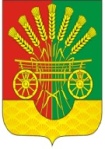 Об ежегодном отчёте главы муниципального образования Чёрноотрожский сельсовет Саракташского района Оренбургской области о результатах своей деятельности и деятельности администрации сельсовета за 2018 годРазослано:администрации сельсовета, постоянным комиссиям, депутатам Совета депутатов сельсовета, руководителям учреждений, предприятий, прокуратуре района, места для обнародования НПА, официальный сайт администрации сельсовета, в дело